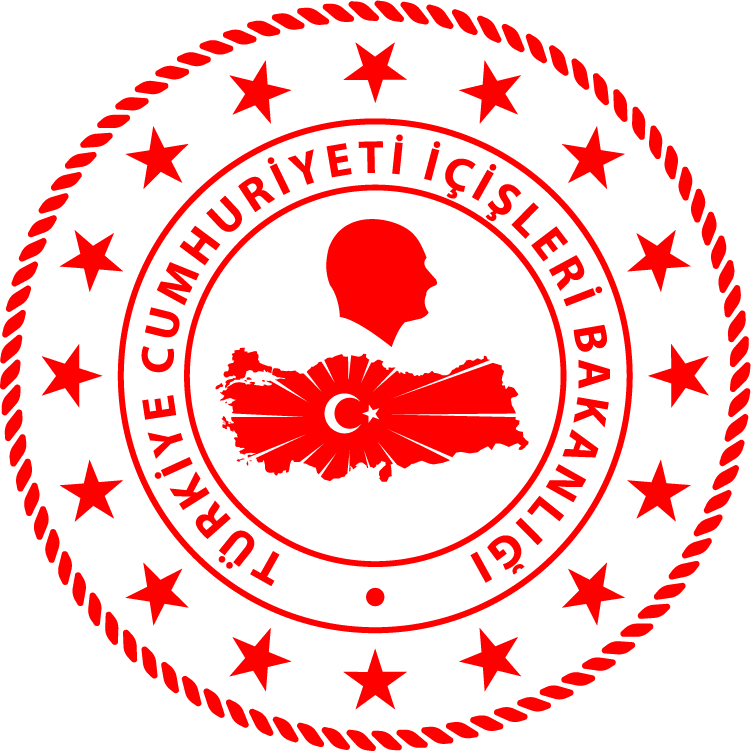 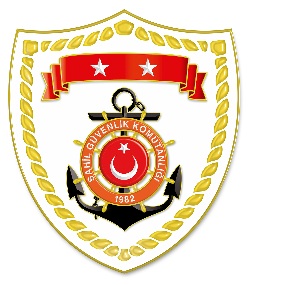 Marmara BölgesiEge Bölgesi*Paylaşılan veriler deniz yoluyla yapılan düzensiz göç esnasında meydana gelen ve arama kurtarma faaliyetleri icra edilen olaylara ait bilgiler içerdiğinden olayların bitiminde değişiklik gösterebilmektedir. Nihai istatistikî verilere, sona eren ay verisi olarak www.sg.gov.tr/duzensiz_goc_istatistikleri.html  linkinden ulaşılabilmektedir.*Statistical information given in the table may vary because they consist of data related incidents which were occured and turned into search and rescue operations. The exact numbers at theS.NoTARİHMEVKİ VE SAATDÜZENSİZ GÖÇ VASITASIYAKALANAN TOPLAM DÜZENSİZ GÖÇMEN KAÇAKÇISI/ŞÜPHELİYAKALANANTOPLAM DÜZENSİZ GÖÇMEN/ŞAHIS SAYISIBEYANLARINA GÖRE YAKALANAN
 DÜZENSİZ GÖÇMEN UYRUKLARI125 Eylül 2021ÇANAKKALE/Akbaş
21.40Yelkenli Tekne-19356 Afganistan, 89 Pakistan, 7 Mısır, 32 Bangladeş,6 İran, 1 Filistin, 2 LübnanS.NoTARİHMEVKİ VE SAATDÜZENSİZ GÖÇ VASITASIYAKALANAN TOPLAM DÜZENSİZ GÖÇMEN KAÇAKÇISI/ŞÜPHELİYAKALANANTOPLAM DÜZENSİZ GÖÇMEN/ŞAHIS SAYISIBEYANLARINA GÖRE YAKALANAN
 DÜZENSİZ GÖÇMEN UYRUKLARI124 Eylül 2021İZMİR/Seferihisar
11.10Yelkenli Tekne-11460 Irak, 50 Suriye, 2 Mısır, 1 İran, 1 Filistin226 Eylül 2021MUĞLA/Fethiye
02.15Feribot-25669 Suriye,  17 İran, 59 Irak, 7 Pakistan, 9 Bangladeş, 90 Afganistan, 2 Eritre, 
2 Filistin, 1 Mısır326 Eylül 2021MUĞLA/Fethiye
13.45Yelkenli Tekne2 Türkiye5854 Pakistan, 4 Afganistan